ПРЕСС-РЕЛИЗЁлка желаний Росреестра Мордовии исполнила мечту маленькой жительницы СаранскаКоллектив Управления Росреестра по РМ принял участие в акции «Ёлка желаний» и исполнил мечту Евы. Она загадала новый розовый планшет, так как старый был утерян при переезде семьи из Харьковской области в Саранск.Ева с мамой и младшей сестренкой Мией пришли в гости в Управление, где подарок Еве лично вручила руководитель Светлана Балескова.«Мы не первый год участвуем в акции «Ёлка желаний». Этот замечательный проект дает возможность делать ребят счастливее, превращать детские мечты в реальность», - отметила Светлана Балескова.Настоящее чудо в том, что совсем скоро у Евы день рождения - ей исполнится 6 лет. «Сердечно благодарим коллектив Управления Росреестра по Республике Мордовия за исполненные мечты. Желаем здоровья, счастья, добра, позитива, достижения всех целей и планов», - обратилась к сотрудникам мама девочек Кристина.Всего в федеральном проекте «Ёлка желаний» #БольшиеСердцаРосреестра исполнили больше 600 желаний ребят по всей странеКонтакты для СМИ: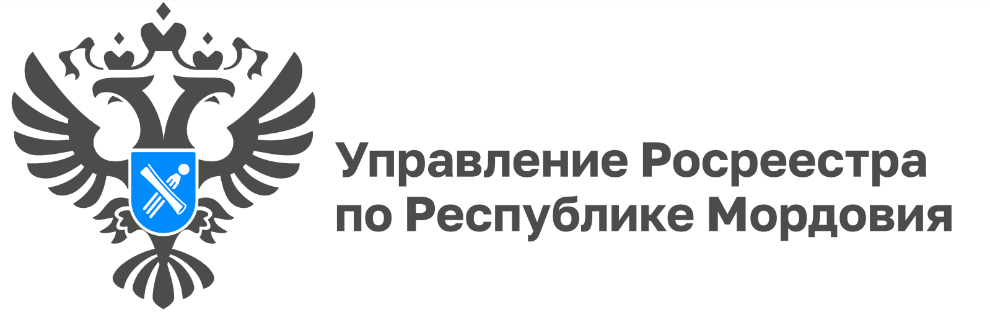 Борисова Яна Михайловнател. 8 (8342) 24-64-23, 89271932007